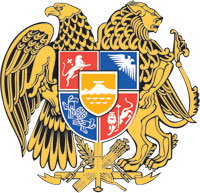 ՀԱՅԱՍՏԱՆԻ ՀԱՆՐԱՊԵՏՈՒԹՅԱՆ ԿԱՌԱՎԱՐՈՒԹՅՈՒՆՈ  Ր  Ո  Շ  Ո Ւ  Մ17 նոյեմբերի 2022 թվականի  N              - ԱԳԵՐԱԿԱ ՈԼՈՐՏՈՒՄ ԻՐԱԿԱՆԱՑՎՈՂ ՆԵՐԴՐՈՒՄԱՅԻՆ ԾՐԱԳՐԻ ՇՐՋԱՆԱԿՆԵՐՈՒՄ ՆԵՐՄՈՒԾՎՈՂ ՏԵԽՆՈԼՈԳԻԱԿԱՆ ՍԱՐՔԱՎՈՐՈՒՄՆԵՐԻ, ԴՐԱՆՑ ԲԱՂԿԱՑՈՒՑԻՉ ՈՒ ՀԱՄԱԼՐՈՂ ՄԱՍԵՐԻ, ՀՈՒՄՔԻ ԵՎ (ԿԱՄ) ՆՅՈՒԹԵՐԻ ՆԿԱՏՄԱՄԲ ՍԱԿԱԳՆԱՅԻՆ, ՄԱՍՆԱՎՈՐԱՊԵՍ, ՆԵՐՄՈՒԾՄԱՆ ՄԱՔՍԱՏՈՒՐՔԻՑ ԱԶԱՏԵԼՈՒ ԱՐՏՈՆՈՒԹՅՈՒՆԻՑ ՕԳՏՎԵԼՈՒ ՀԱՄԱՐ «ՊԱՐԿ ԳՐՈՒՊ» ՍԱՀՄԱՆԱՓԱԿ ՊԱՏԱՍԽԱՆԱՏՎՈՒԹՅԱՄԲ ԸՆԿԵՐՈՒԹՅԱՆ ԿՈՂՄԻՑ ներկայացված հայտը բավարարելու ԵՎ ԱՐՏՈՆՈՒԹՅՈՒՆԸ ԿԻՐԱՌԵԼՈՒ մասին---------------------------------------------------------------------------------------------------------------Ղեկավարվելով Հայաստանի Հանրապետության կառավարության 2015 թվականի սեպտեմբերի 17-ի N 1118-Ն որոշման պահանջներով` Հայաստանի Հանրապետության կառավարությունը    ո ր ո շ ու մ     է.Բավարարել «ՊԱՐԿ ԳՐՈՒՊ» սահմանափակ պատասխանատվությամբ ընկերության կողմից ներկայացված հայտը գերակա ոլորտում իրականացվող ներդրումային ծրագրի շրջանակներում ներմուծվող տեխնոլոգիական սարքավորումների, դրանց բաղկացուցիչ ու համալրող մասերի, հումքի և (կամ) նյութերի նկատմամբ սակագնային, մասնավորապես, ներմուծման մաքսատուրքից ազատելու արտոնությունից օգտվելու համար և սահմանված կարգով կիրառել համապատասխան արտոնությունը համաձայն հավելվածի ներմուծվող տեխնոլոգիական սարքավորումների, դրանց բաղկացուցիչ ու համալրող մասերի, հումքի և (կամ) նյութերի նկատմամբ: Սահմանել, որ՝ սույն որոշման հավելվածում նշված են ներմուծվող տեխնոլոգիական սարքավորումների, դրանց բաղկացուցիչ ու համալրող մասերի, հումքի և (կամ) նյութերի նախնական արժեքները․«ՊԱՐԿ ԳՐՈՒՊ» սահմանափակ պատասխանատվությամբ ընկերության կողմից իրականացվող ներդրումային ծրագրի շրջանակներում տեխնոլոգիական սարքավորումների, դրանց բաղկացուցիչ ու համալրող մասերի, հումքի և (կամ) նյութերի ներմուծումն իրականացվելու է 2022 թվականի հոկտեմբերի 20-ից մինչև 2023 թվականի հոկտեմբերի 19-ը ներառյալ․ծրագրի իրականացման ժամկետ է սահմանվում սույն որոշումն ուժի մեջ մտնելուց հետո 2 տարի։ՀԱՅԱՍՏԱՆԻ ՀԱՆՐԱՊԵՏՈՒԹՅԱՆ           ՎԱՐՉԱՊԵՏ					          Ն. ՓԱՇԻՆՅԱՆ ԵրևանՀավելված										   	    		             ՀՀ կառավարության 2022 թվականի					   						 		 նոյեմբերի 17-ի N             - Ա որոշմանՑ Ա Ն ԿԳԵՐԱԿԱ ՈԼՈՐՏՈՒՄ ԻՐԱԿԱՆԱՑՎՈՂ ՆԵՐԴՐՈՒՄԱՅԻՆ ԾՐԱԳՐԻ ՇՐՋԱՆԱԿՆԵՐՈՒՄ ՆԵՐՄՈՒԾՎՈՂ ՏԵԽՆՈԼՈԳԻԱԿԱՆ ՍԱՐՔԱՎՈՐՈՒՄՆԵՐԻ, ԴՐԱՆՑ ԲԱՂԿԱՑՈՒՑԻՉ ՈՒ ՀԱՄԱԼՐՈՂ ՄԱՍԵՐԻ, ՀՈՒՄՔԻ ԵՎ (ԿԱՄ) ՆՅՈՒԹԵՐԻ                ՀԱՅԱՍՏԱՆԻ ՀԱՆՐԱՊԵՏՈՒԹՅԱՆ                  ՎԱՐՉԱՊԵՏԻ ԱՇԽԱՏԱԿԱԶՄԻ   ՂԵԿԱՎԱՐ	                                                      	Ա. ՀԱՐՈՒԹՅՈՒՆՅԱՆNNը/կԱՏԳ ԱԱ-ի ծածկագիրըԱնվանումըՏեխնիկական բնութագիրըՉափի միավորըՔանակըԾագման երկիրըԱրտահանման երկիրըԱրժեքը 
(դրամ)Այլ տեղեկու-թյուններՏԵԽՆՈԼՈԳԻԱԿԱՆ ՍԱՐՔԱՎՈՐՈՒՄՆԵՐ, ԴՐԱՆՑ ԲԱՂԿԱՑՈՒՑԻՉ ՈՒ ՀԱՄԱԼՐՈՂ ՄԱՍԵՐՏԵԽՆՈԼՈԳԻԱԿԱՆ ՍԱՐՔԱՎՈՐՈՒՄՆԵՐ, ԴՐԱՆՑ ԲԱՂԿԱՑՈՒՑԻՉ ՈՒ ՀԱՄԱԼՐՈՂ ՄԱՍԵՐՏԵԽՆՈԼՈԳԻԱԿԱՆ ՍԱՐՔԱՎՈՐՈՒՄՆԵՐ, ԴՐԱՆՑ ԲԱՂԿԱՑՈՒՑԻՉ ՈՒ ՀԱՄԱԼՐՈՂ ՄԱՍԵՐՏԵԽՆՈԼՈԳԻԱԿԱՆ ՍԱՐՔԱՎՈՐՈՒՄՆԵՐ, ԴՐԱՆՑ ԲԱՂԿԱՑՈՒՑԻՉ ՈՒ ՀԱՄԱԼՐՈՂ ՄԱՍԵՐՏԵԽՆՈԼՈԳԻԱԿԱՆ ՍԱՐՔԱՎՈՐՈՒՄՆԵՐ, ԴՐԱՆՑ ԲԱՂԿԱՑՈՒՑԻՉ ՈՒ ՀԱՄԱԼՐՈՂ ՄԱՍԵՐՏԵԽՆՈԼՈԳԻԱԿԱՆ ՍԱՐՔԱՎՈՐՈՒՄՆԵՐ, ԴՐԱՆՑ ԲԱՂԿԱՑՈՒՑԻՉ ՈՒ ՀԱՄԱԼՐՈՂ ՄԱՍԵՐՏԵԽՆՈԼՈԳԻԱԿԱՆ ՍԱՐՔԱՎՈՐՈՒՄՆԵՐ, ԴՐԱՆՑ ԲԱՂԿԱՑՈՒՑԻՉ ՈՒ ՀԱՄԱԼՐՈՂ ՄԱՍԵՐՏԵԽՆՈԼՈԳԻԱԿԱՆ ՍԱՐՔԱՎՈՐՈՒՄՆԵՐ, ԴՐԱՆՑ ԲԱՂԿԱՑՈՒՑԻՉ ՈՒ ՀԱՄԱԼՐՈՂ ՄԱՍԵՐՏԵԽՆՈԼՈԳԻԱԿԱՆ ՍԱՐՔԱՎՈՐՈՒՄՆԵՐ, ԴՐԱՆՑ ԲԱՂԿԱՑՈՒՑԻՉ ՈՒ ՀԱՄԱԼՐՈՂ ՄԱՍԵՐՏԵԽՆՈԼՈԳԻԱԿԱՆ ՍԱՐՔԱՎՈՐՈՒՄՆԵՐ, ԴՐԱՆՑ ԲԱՂԿԱՑՈՒՑԻՉ ՈՒ ՀԱՄԱԼՐՈՂ ՄԱՍԵՐ1․9508220000ԿԱՐՈՒՍԵԼBoosterկգ37 500ԱվստրիաԱվստրիա332 500 0002.9508220000ԿԱՐՈՒՍԵԼRoto Technoկգ40 000ԻտալիաԻտալիա342 500 0003.9508220000ԿԱՐՈՒՍԵԼAir Raceկգ22 500ԻտալիաԻտալիա315 000 0004.9508230000ԿԱՐՈՒՍԵԼ՝ ԱՎՏՈՆԵՐBumper Carsկգ20 000ԻտալիաԻտալիա180 000 0005.7307291008ԽՈՂՈՎԱԿԻ ԿՑԱՄԱՍԵՐ՝ ԿՈՌՈԶԻԱԿԱՅՈՒՆ ՊՈՂՊԱՏԻՑ, ՊԱՐՈՒՐԱԿՈՎ ԱՊԱՀՈՎՎԱԾHeadercoupling screw 4"կգ160ԹայվանՆիդերլանդներ830 0006.7609000000ԽՈՂՈՎԱԿԻ ԿՑԱՄԱՍԵՐ՝ ԱԼՅՈՒՄԻՆԻՑCamlock/Victaulic elbow 4" F sկգ7ԼեհաստանՆիդերլանդներ100 0007.7609000000ԽՈՂՈՎԱԿԻ ԿՑԱՄԱՍԵՐ՝ ԱԼՅՈՒՄԻՆԻՑCamlock/Victaulic elbow 4" M sկգ10ԼեհաստանՆիդերլանդներ100 0008.7307291008ԽՈՂՈՎԱԿԻ ԿՑԱՄԱՍԵՐ՝ ԿՈՌՈԶԻԱԿԱՅՈՒՆ ՊՈՂՊԱՏԻՑ, ՊԱՐՈՒՐԱԿՈՎ ԱՊԱՀՈՎՎԱԾClosingcap 4" anodized steelկգ10ՉինաստանՆիդերլանդներ25 0009.7604299000ԱԼՅՈՒՄԻՆԵ ՀԱՄԱՁՈՒԼՎԱԾՔԻՑ ՊՐՈՖԻԼՆԵՐ / ՈՉ ՍՆԱՄԵՋ /Alu corner profile, 5.25mկգ120ԻսպանիաՆիդերլանդներ800 00010.3920439000ՎԻՆԻԼՔԼՈՐԻԴԻ ՊՈԼԻՄԵՐՆԵՐԻՑ ՄԻԱՇԵՐՏ ԹԱՂԱՆԹ՝ 1 ՄՄ-ԻՑ ԱՎԵԼԻ ՀԱՍՏՈՒԹՅԱՄԲ, ԳԼԱՆԱՓԱԹԵԹՈՎ, ՉՏՊԱԳՐՎԱԾPlastic PVC foil 42.5 x 16mկգ120ԳերմանիաՆիդերլանդներ200 00011.3920439000ՎԻՆԻԼՔԼՈՐԻԴԻ ՊՈԼԻՄԵՐՆԵՐԻՑ ՄԻԱՇԵՐՏ ԹԱՂԱՆԹ՝ 1 ՄՄ-ԻՑ ԱՎԵԼԻ ՀԱՍՏՈՒԹՅԱՄԲ, ԳԼԱՆԱՓԱԹԵԹՈՎ, ՉՏՊԱԳՐՎԱԾPlastic PVC foil 27.5 x 11mկգ110ԳերմանիաՆիդերլանդներ200 00012.3920108909ԷԹԻԼԵՆԻ ՊՈԼԻՄԵՐՆԵՐԻՑ ԺԱՊԱՎԵՆ՝ ՉՏՊԱԳՐՎԱԾ, ԳԼԱՆԱՓԱԹԵԹՈՎTape PE white 50mm x 25mկգ5Եվրոպական միությունՆիդերլանդներ60 00013.4009120009ՌԵՏԻՆԵ ԽՈՂՈՎԱԿՆԵՐ՝ ԱՅԼ ՆՅՈՒԹԵՐԻ ՀԵՏ ԱՅԼ ՁԵՎՈՎ ՉԱՄՐԱՆԱՎՈՐՎԱԾ` ԿՑԱՄԱՍԵՐՈՎRH black 4" 2m incl. Camlockկգ110ԲելգիաՆիդերլանդներ210 00014.4009120009ՌԵՏԻՆԵ ԽՈՂՈՎԱԿՆԵՐ՝ ԱՅԼ ՆՅՈՒԹԵՐԻ ՀԵՏ ԱՅԼ ՁԵՎՈՎ ՉԱՄՐԱՆԱՎՈՐՎԱԾ` ԿՑԱՄԱՍԵՐՈՎRH black 2" 10m incl. Camlockկգ30ԲելգիաՆիդերլանդներ170 00015.7609000000ԽՈՂՈՎԱԿԻ ԿՑԱՄԱՍԵՐ՝ ԱԼՅՈՒՄԻՆԻՑT-Piece 2x Camlock 4"կգ10ԲելգիաՆիդերլանդներ365 00016.3925908009ՇԻՆԱՐԱՐԱԿԱՆ ԴԵՏԱԼՆԵՐԻ ՏԵՍԱԿԱՆԻ՝ ՊԼԱՍՏ.-ԻՑRepairset bigկգ15ՆիդերլանդներՆիդերլանդներ450 00017.7318158900ՀԵՂԱՍՅՈՒՆԵՐ՝ ԿՈՌՈԶԻԱԿԱՅՈՒՆ ՊՈՂՊԱՏԻՑHex machine bolt M8 x 110mmկգ20ԻտալիաՆիդերլանդներ50 00018.7318158900ՀԵՂԱՍՅՈՒՆԵՐ՝ ԿՈՌՈԶԻԱԿԱՅՈՒՆ ՊՈՂՊԱՏԻՑHex machine bolt M8 x 90mmկգ25ԻտալիաՆիդերլանդներ5 00019.7318163008ՄԱՆԵԿՆԵՐ՝ ԿՈՌՈԶԻԱԿԱՅՈՒՆ ՊՈՂՊԱՏԻՑNut M8կգ220ԻտալիաՆիդերլանդներ5 00020.3926909709ՊԼԱՍՏ. ՑԱՆԿԱՊԱՏ ՍԱՀԱԴԱՇՏԻ ՀԱՄԱՐ՝ ԻՐ ԱՄՐԱԿՄԱՆ ԴԵՏԱԼՆԵՐՈՎT boarding straight OR, 2mկգ200ԼեհաստանՆիդերլանդներ1 550 00021.3926909709ՊԼԱՍՏ. ՑԱՆԿԱՊԱՏ ՍԱՀԱԴԱՇՏԻ ՀԱՄԱՐ՝ ԻՐ ԱՄՐԱԿՄԱՆ ԴԵՏԱԼՆԵՐՈՎT boarding straight OR, 1mկգ20ԼեհաստանՆիդերլանդներ225 00022.3926909709ՊԼԱՍՏ. ՑԱՆԿԱՊԱՏ ՍԱՀԱԴԱՇՏԻ ՀԱՄԱՐ՝ ԻՐ ԱՄՐԱԿՄԱՆ ԴԵՏԱԼՆԵՐՈՎT boarding corner straight ORկգ50ԼեհաստանՆիդերլանդներ600 00023.3926909709ՊԼԱՍՏ. ՑԱՆԿԱՊԱՏ ՍԱՀԱԴԱՇՏԻ ՀԱՄԱՐ՝ ԻՐ ԱՄՐԱԿՄԱՆ ԴԵՏԱԼՆԵՐՈՎT boarding corner pillar ORկգ20ԼեհաստանՆիդերլանդներ100 00024.3926909709ՊԼԱՍՏ. ՑԱՆԿԱՊԱՏ ՍԱՀԱԴԱՇՏԻ ՀԱՄԱՐ՝ ԻՐ ԱՄՐԱԿՄԱՆ ԴԵՏԱԼՆԵՐՈՎT boarding straight door OR 3mկգ40ԼեհաստանՆիդերլանդներ400 00025.3926909709ՊԼԱՍՏ. ՑԱՆԿԱՊԱՏ ՍԱՀԱԴԱՇՏԻ ՀԱՄԱՐ՝ ԻՐ ԱՄՐԱԿՄԱՆ ԴԵՏԱԼՆԵՐՈՎT boarding straight OR 2m D 1mկգ50ԼեհաստանՆիդերլանդներ625 00026.7326909807ՄԵՏԱՂԱԿԱՆ ԱՄՐԱԿԱՅԻՆ ՀԱՐՄԱՐԱՆՔ՝ ՀԱՏԱԿԻՆ ԴՐՎՈՂ` ՍԱՀԱԴԱՇՏԻ ՑԱՆԿԱՊԱՏԻ ԱՄՐԱՑՄԱՆ ՀԱՄԱՐBoarding stand for PC boardingկգ350ԼեհաստանՆիդերլանդներ1 400 00027.3926909709ՊԼԱՍՏ. ՀԱՐՄԱՐԱՆՔՆԵՐ՝ ՍԱՀԱԴԱՇՏՈՒՄ  ՍԱՀԵԼՈՒՆ ՕԳՆՈՂ՝ ԿԵՆԴԱՆԻՆԵՐԻ ՏԵՍՔՈՎSkating aid Bobby orange (ICE WORLD)կգ100ՆիդերլանդներՆիդերլանդներ2 500 00028.3926909709ՊԼԱՍՏ. ՀԱՐՄԱՐԱՆՔՆԵՐ՝ ՍԱՀԱԴԱՇՏՈՒՄ  ՍԱՀԵԼՈՒՆ ՕԳՆՈՂ՝ ԿԵՆԴԱՆԻՆԵՐԻ ՏԵՍՔՈՎSkating aid Tommy orange (ICE WORLD)կգ80ՆիդերլանդներՆիդերլանդներ2 500 00029.9403208009ՄԵՏԱՂԱԿԱՆ ԴԱՐԱԿԱՇԱՐ՝ ՉՄՈՒՇԿՆԵՐԻ ՀԱՄԱՐSteel skate rackկգ750ԼեհաստանՆիդերլանդներ2 750 00030.9506701000ՉՄՈՒՇԿՆԵՐ՝ ՍԱՌՈՒՅՑԻ ՎՐԱ ՍԱՀԵԼՈՒ ՀԱՄԱՐBobskate IW  (ICE WORLD)կգ/զույգ10/20ՉինաստանՆիդերլանդներ125 00031.6506101000ՊԼԱՍՏ. ՊԱՇՏՊԱՆԻՉ ԳԼԽԱՐԿՆԵՐHelmet կգ/հատ30/50ՉինաստանՆիդերլանդներ375 00032.9506999000ՍՊՈՐՏԱՅԻՆ ՊԱՇՏՊԱՆԻՉ ՄԻՋՈՑՆԵՐԻ ՀԱՎԱՔԱԾՈՒ/  ՁԵՌՔԵՐԻ  ԵՎ ՈՏՔԵՐԻ ՊԱՇՏՊԱՆԻՉ ՄԻՋՈՑՆԵՐ/Protection setկգ/հատ20/50ՉինաստանՆիդերլանդներ250 00033.8712007000ՄԻԱՆԻՎ ՀԵԾԱՆԻՎ` ՍԱՀԱԴԱՇՏԻ ՀԱՄԱՐ՝ ԱՌԱՆՑ ՇԱՐԺԻՉIcebyk (ICE WORLD)կգ/հատ130/6ՉինաստանՆիդերլանդներ1 850 00034.8460310009ԷԼ. ՍՐԻՉՆԵՐ՝ ՉՄՈԻՇԿՆԵՐԸ ՍՐԵԼՈՒ ՀԱՄԱՐSkate Sharpener (PROSHARP Skatepal)կգ/հատ20/1ՇվեդիաՆիդերլանդներ2 000 00035.3925100000ՊԼԱՍՏ. ԲԱՔԵՐ՝
1000 Լ ՏԱՐՈՂՈՒԹՅԱՄԲBuffertank 1000 l 2 camlockկգ250ՆիդերլանդներՆիդերլանդներ2 000 00036.4009120009ՌԵՏԻՆԵ ԽՈՂՈՎԱԿՆԵՐ՝ ԱՅԼ ՆՅՈՒԹԵՐԻ ՀԵՏ ԱՅԼ ՁԵՎՈՎ ՉԱՄՐԱՆԱՎՈՐՎԱԾ` ԿՑԱՄԱՍԵՐՈՎRH black 4" 10m incl. Camlockկգ450ԲելգիաՆիդերլանդներ2 250 00037.9403990009ԿԱՀՈՒՅՔԻ ՄԱՍԵՐ՝ ՊԼԱՍՏ. ՈՏՔԵՐ ՆՍՏԱՐԱՆԻ ՀԱՄԱՐBaseկգ200ՆիդերլանդներՆիդերլանդներ1 100 00038.9401690000ՓԱՅՏԻՑ ՆՍՏԱՐԱՆՆԵՐ՝ ՈՉ ՊԱՍՏԱՌԱՊԱՏBase benchկգ/հատ200/10ՆիդերլանդներՆիդերլանդներ500 00039.3926400000ՊԼԱՍՏ. ԴԵԿՈՐԱՏԻՎ ԻՐԵՐ՝ ՆԿԱՐՎԵԼՈՒ ՀԱՄԱՐEskimo for baseկգ20Եվրոպական միությունՆիդերլանդներ100 00040.3926400000ՊԼԱՍՏ. ԴԵԿՈՐԱՏԻՎ ԻՐԵՐ՝ ՆԿԱՐՎԵԼՈՒ ՀԱՄԱՐWall for Baseկգ20Եվրոպական միությունՆիդերլանդներ100 00041.3926909709ՊԼԱՍՏ. ՑԱՆԿԱՊԱՏ ՍԱՀԱԴԱՇՏԻ ՀԱՄԱՐ՝ ԻՐ ԱՄՐԱԿՄԱՆ ԴԵՏԱԼՆԵՐՈՎT boarding straight OR, 0.5mկգ7ԼեհաստանՆիդերլանդներ75 00042.3926909709ՊԼԱՍՏ. ՑԱՆԿԱՊԱՏ ՍԱՀԱԴԱՇՏԻ ՀԱՄԱՐ՝ ԻՐ ԱՄՐԱԿՄԱՆ ԴԵՏԱԼՆԵՐՈՎT boarding straight OR, 0.40mկգ7ԼեհաստանՆիդերլանդներ75 00043.3926909709ՊԼԱՍՏ. ՑԱՆԿԱՊԱՏ ՍԱՀԱԴԱՇՏԻ ՀԱՄԱՐ՝ ԻՐ ԱՄՐԱԿՄԱՆ ԴԵՏԱԼՆԵՐՈՎT boarding fitting pieceկգ15ԼեհաստանՆիդերլանդներ35 00044.3926909709ՊԼԱՍՏ. ՑԱՆԿԱՊԱՏ ՍԱՀԱԴԱՇՏԻ ՀԱՄԱՐ՝ ԻՐ ԱՄՐԱԿՄԱՆ ԴԵՏԱԼՆԵՐՈՎSpecial ordered item - Boardingկգ800ԼեհաստանՆիդերլանդներ7 500 00045.9506701000ՉՄՈՒՇԿՆԵՐ՝ ՍԱՌՈՒՅՑԻ ՎՐԱ ՍԱՀԵԼՈՒ ՀԱՄԱՐIce skates (sizes 29-33) (ROXA)կգ/զույգ100/90ԻտալիաՆիդերլանդներ2 100 00046.9506701000ՉՄՈՒՇԿՆԵՐ՝ ՍԱՌՈՒՅՑԻ ՎՐԱ ՍԱՀԵԼՈՒ ՀԱՄԱՐIce skates adults (sizes 34-47) (ROXA)կգ/զույգ450/210ԻտալիաՆիդերլանդներ7 500 00047.7616999008ԱԼՅՈՒՄԻՆԵ ՊԱՏՐԱՍՏԻ ԱՐՏԱԴՐԱՆՔ՝ ՍԱՀԱԴԱՇՏԻ ՀԱՏԱԿԻ ՀԱՄԱՐIce rink middle rack length 5mկգ2 200ՆիդերլանդներՆիդերլանդներ40 000 00048.7616999008ԱԼՅՈՒՄԻՆԵ ՊԱՏՐԱՍՏԻ ԱՐՏԱԴՐԱՆՔ՝ ՍԱՀԱԴԱՇՏԻ ՀԱՏԱԿԻ ՀԱՄԱՐIce rink end rack 5m U-tubeկգ500ՆիդերլանդներՆիդերլանդներ6 000 00049.7616999008ԱԼՅՈՒՄԻՆԵ ՊԱՏՐԱՍՏԻ ԱՐՏԱԴՐԱՆՔ՝ ՍԱՀԱԴԱՇՏԻ ՀԱՏԱԿԻ ՀԱՄԱՐIce rink end rack  2.5mկգ400ՆիդերլանդներՆիդերլանդներ3 000 00050.7616999008ԱԼՅՈՒՄԻՆԵ ՊԱՏՐԱՍՏԻ ԱՐՏԱԴՐԱՆՔ՝ ՍԱՀԱԴԱՇՏԻ ՀԱՏԱԿԻ ՀԱՄԱՐIce rink end rack L2.5m U-tubeկգ400ՆիդերլանդներՆիդերլանդներ5 500 00051.7616999008ԱԼՅՈՒՄԻՆԵ ՊԱՏՐԱՍՏԻ ԱՐՏԱԴՐԱՆՔ՝ ՍԱՀԱԴԱՇՏԻ ՀԱՏԱԿԻ ՀԱՄԱՐStart header circle rinkկգ350ԼեհաստանՆիդերլանդներ3 500 00052.8201100000ՁԵՌՔԻ  ՄԵԽԱՆԻԿԱԿԱՆ ԳՈՐԾԻՔՆԵՐ՝ ՄԵՏԱՂՅԱ ԲԱՀԵՐSteel snow shovelկգ30ԼեհաստանՆիդերլանդներ125 00053.7326904000ՄԵՏԱՂԱԿԱՆ ԸՆԴԿԱԼՆԵՐ / ՊԱԼԵՏԵՐ/Pallet steel for ice rink 5.5mկգ750ՆիդերլանդներՆիդերլանդներ1 800 00054.7318141100ՊՏՈՒՏԱԿՆԵՐ՝ ԿՈՌՈԶԻԱԿԱՅՈՒՆ ՄԵՏԱՂԻՑSelf drilling wingscrew 5.5mկգ2ՆիդերլանդներՆիդերլանդներ5 00055.8418690008ՉԻԼԼԵՐExternal cooling equipment (TRANE CGAF 165 SE LN)կգ3 600ՖրանսիաՆիդերլանդներ50 000 00056.9405310000LED ԼՈՒՅՍԵՐԻ ՀԱՎԱՔԱԾՈՒ՝ ՏՈՆԱԾԱՌԵՐԸ ԶԱՐԴԱՐԵԼՈՒ ՀԱՄԱՐProfessional LED Christmas Lights (1 ՀԱՎԱՔ. S4 LIGHTS)կգ70ՉինաստանԼեհաստան700 00057.9405310000LED ԼՈՒՅՍԵՐԻ ՀԱՎԱՔԱԾՈՒ՝ ՏՈՆԱԾԱՌԵՐԸ ԶԱՐԴԱՐԵԼՈՒ ՀԱՄԱՐProfessional LED Christmas Lights (80 ՀԱՎԱՔ. S4 LIGHTS)կգ1150ՉինաստանԼեհաստան11 000 00058.9405310000LED ԼՈՒՅՍԵՐԻ ՀԱՎԱՔԱԾՈՒ՝ ՏՈՆԱԾԱՌԵՐԸ ԶԱՐԴԱՐԵԼՈՒ ՀԱՄԱՐPerimeter Lighting System (5 ՀԱՎԱՔ. S4 LIGHTS)կգ350ՉինաստանԼեհաստան5 000 00059.9405410039ՓՈՂՈՑՆԵՐԻ ԶԱՐԴԱՐՄԱՆ ԵՎ ՁԵՎԱՎՈՐՄԱՆ ԷԼ. ԼՈՒՍԱՏՈՒՆԵՐ՝ ՄԵՏԱՂԱԿԱՆ ՀԻՄՆԱԿՄԱԽՔՈՎ, ԼԵԴ ԼԱՄՊԵՐՈՎMoon 31498004 (2 ՀԱՎԱՔ. S4 LIGHTS)կգ80ԼեհաստանԼեհաստան2 500 00060.9405410039ՓՈՂՈՑՆԵՐԻ ԶԱՐԴԱՐՄԱՆ ԵՎ ՁԵՎԱՎՈՐՄԱՆ ԷԼ. ԼՈՒՍԱՏՈՒՆԵՐ՝ ՄԵՏԱՂԱԿԱՆ ՀԻՄՆԱԿՄԱԽՔՈՎ, ԼԵԴ ԼԱՄՊԵՐՈՎStar_03 31400003 (3 ՀԱՎԱՔ. S4 LIGHTS)կգ30ԼեհաստանԼեհաստան1 000 00061.9405410039ՓՈՂՈՑՆԵՐԻ ԶԱՐԴԱՐՄԱՆ ԵՎ ՁԵՎԱՎՈՐՄԱՆ ԷԼ. ԼՈՒՍԱՏՈՒՆԵՐ՝ ՄԵՏԱՂԱԿԱՆ ՀԻՄՆԱԿՄԱԽՔՈՎ, ԼԵԴ ԼԱՄՊԵՐՈՎStar_02 31400001 (3 ՀԱՎԱՔ. S4 LIGHTS)կգ40ԼեհաստանԼեհաստան1 500 00062.9405410039ՓՈՂՈՑՆԵՐԻ ԶԱՐԴԱՐՄԱՆ ԵՎ ՁԵՎԱՎՈՐՄԱՆ ԷԼ. ԼՈՒՍԱՏՈՒՆԵՐ՝ ՄԵՏԱՂԱԿԱՆ ՀԻՄՆԱԿՄԱԽՔՈՎ, ԼԵԴ ԼԱՄՊԵՐՈՎBalloon 3D 31419001 (1 ՀԱՎԱՔ. S4 LIGHTS)կգ220ԼեհաստանԼեհաստան4 000 00063.9405410039ՖԱՍԱԴՆԵՐԻ ԶԱՐԴԱՐՄԱՆ ԵՎ ՁԵՎԱՎՈՐՄԱՆ ԷԼ. ԼՈՒՍԱՏՈՒՆԵՐ՝ ՄԵՏԱՂԱԿԱՆ ՀԻՄՔՈՎ, ԼԵԴ ԼԱՄՊԵՐՈՎDOP Curtain (1 ՀԱՎԱՔ. S4 LIGHTS)կգ400ՉինաստանԼեհաստան14 000 00064.9505109000ՏՈՆԱԾԱՌ՝ ԼԵԴ ԼՈՒՅՍԵՐՈՎPixel Pine (1 ՀԱՎԱՔ. S4 LIGHTS)կգ2200ԼեհաստանԼեհաստան60 000 00065.9405410029ՊԼԱՍՏ. ԷԼ. ԼՈՒՍԱՏՈՒՆԵՐ՝ ԼԵԴ ԼԱՄՊԵՐՈՎ4 supporting arms lights, Santa Maria (FUNLED FUNSPOT)կգ800ԻտալիաԻտալիա 22 000 00066.9405410029ՊԼԱՍՏ. ԷԼ. ԼՈՒՍԱՏՈՒՆԵՐ՝ ԼԵԴ ԼԱՄՊԵՐՈՎ2 swinging arms of the boat lights, Santa Maria (FUNLED FUNSPOT)կգ120ԻտալիաԻտալիա15 000 00067.9405410029ՊԼԱՍՏ. ԷԼ. ԼՈՒՍԱՏՈՒՆԵՐ՝ ԼԵԴ ԼԱՄՊԵՐՈՎBoat lights, Santa Maria (FUNLED FUNSPOT)կգ400ԻտալիաԻտալիա15 000 00068.9405410039ԷԼ. ԼՈՒՍԱՏՈՒՆԵՐ՝ ԼԵԴ ԼԱՄՊԵՐՈՎ, ԱԼՅՈՒՄԻՆԵ ՀԻՄՔՈՎCastle Signկգ1 500ԻտալիաԻտալիա10 000 00069.9405410029ՊԼԱՍՏ. ԷԼ. ԼՈՒՍԱՏՈՒՆԵՐ՝ ԼԵԴ ԼԱՄՊԵՐՈՎFaçade Lights (FUNLED FUNSPOT)կգ2 000ԻտալիաԻտալիա10 000 00070.9405410029ՊԼԱՍՏ. ԷԼ. ԼՈՒՍԱՏՈՒՆԵՐ՝ ԼԵԴ ԼԱՄՊԵՐՈՎFaçade Lights (corners) (FUNLED FUNSPOT)կգ800ԻտալիաԻտալիա15 000 00071.9405410029ՊԼԱՍՏ. ԷԼ. ԼՈՒՍԱՏՈՒՆԵՐ՝ ԼԵԴ ԼԱՄՊԵՐՈՎRoof lights, Bumper Cars (FUNLED FUN-MODULE)կգ300ԻտալիաԻտալիա5 000 00072.7604299000ԱԼՅՈՒՄԻՆԵ ՀԱՄԱՁՈՒԼՎԱԾՔԻՑ ՊՐՈՖԻԼՆԵՐ / ՈՉ ՍՆԱՄԵՋ /Aluminumprofiles, roof, Bumper Carsկգ500ԻտալիաԻտալիա2 000 00073.9405410039ԷԼ. ԼՈՒՍԱՏՈՒՆԵՐ՝ ԼԵԴ ԼԱՄՊԵՐՈՎ, ԱԼՅՈՒՄԻՆԵ ՀԻՄՔՈՎDouble strips aluminium profile, ground lights, Bumper Cars (FUNLED)կգ500ԻտալիաԻտալիա4 000 00074.9405410039ԷԼ. ԼՈՒՍԱՏՈՒՆԵՐ՝ ԼԵԴ ԼԱՄՊԵՐՈՎ, ԱԼՅՈՒՄԻՆԵ ՀԻՄՔՈՎKit with 8 LED strips (FUNLED)կգ300ԻտալիաԻտալիա4 000 00075.8504318007ԷԼ. ԼՈՒՍԱՏՈՒՆԵՐԻ ՀՈՍԱՆՔԻ ՓՈԽԱԿԵՐՊԻՉՆԵՐPower Boxկգ/հատ200/4ԻտալիաԻտալիա10 000 000Ընդամենը՝1 535 785 000ՀՈՒՄՔ ՈՒ ՆՅՈՒԹԵՐՀՈՒՄՔ ՈՒ ՆՅՈՒԹԵՐՀՈՒՄՔ ՈՒ ՆՅՈՒԹԵՐՀՈՒՄՔ ՈՒ ՆՅՈՒԹԵՐՀՈՒՄՔ ՈՒ ՆՅՈՒԹԵՐՀՈՒՄՔ ՈՒ ՆՅՈՒԹԵՐՀՈՒՄՔ ՈՒ ՆՅՈՒԹԵՐՀՈՒՄՔ ՈՒ ՆՅՈՒԹԵՐՀՈՒՄՔ ՈՒ ՆՅՈՒԹԵՐՀՈՒՄՔ ՈՒ ՆՅՈՒԹԵՐ1.3820000000ՊԱՏՐԱՍՏԻ ՀԱԿԱՍԱՌԻՉՆԵՐ՝ ԷԹԻԼԵՆԳԼԻԿՈԼԻ ՀԻՄՔՈՎEthylene glycol 40%կգ10 000Եվրոպական միությունՆիդերլանդներ6 000 000Ընդամենը՝6 000 000ԸՆԴԱՄԵՆԸ՝1 541 785 000